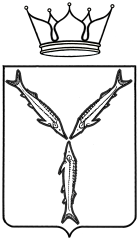 МИНИСТЕРСТВО МОЛОДЕЖНОЙ ПОЛИТИКИИ СПОРТА САРАТОВСКОЙ ОБЛАСТИПРИКАЗот  25.04.2018  №  270г. СаратовО присвоении спортивных разрядовВ соответствии с разрядными нормами и требованиями Единой всероссийской спортивной классификации, административным регламентом по предоставлению министерством молодежной политики, спорта и туризма Саратовской области государственной услуги «Присвоение спортивных разрядов (кандидат в мастера спорта и I спортивный разряд) и квалификационной категории «Спортивный судья первой категории» утвержденным приказом № 287 от 15 августа 2012 года и на основании представленных документовПРИКАЗЫВАЮ:Присвоить спортивный разряд «Кандидат в мастера спорта»:Присвоить I спортивный разряд:Подтвердить спортивный разряд «Кандидат в мастера спорта»:Подтвердить I спортивный разряд:Контроль за исполнением настоящего приказа возложить на первого заместителя министра А.В. Козлова.Министр                                                                                                              А.В. Абросимов№ п/пФ.И.О.Вид спортаУчреждение, организация1.Балашовой Татьяне АлексеевнекикбоксингСОФСОО «Саратовская областная ассоциация кикбоксинга»2.Боровскому Никите ЛьвовичукикбоксингСОФСОО «Саратовская областная ассоциация кикбоксинга»3.Бочкареву Илье АндреевичукикбоксингСОФСОО «Саратовская областная ассоциация кикбоксинга»4.Гасанову Рустаму ГюльмамедовичукикбоксингСОФСОО «Саратовская областная ассоциация кикбоксинга»5.Есипову Артему ВладимировичукикбоксингСОФСОО «Саратовская областная ассоциация кикбоксинга»6.Задковой Елене МихайловнекикбоксингСОФСОО «Саратовская областная ассоциация кикбоксинга»7.Лян Антону НиколаевичукикбоксингСОФСОО «Саратовская областная ассоциация кикбоксинга»8.Маркову Кириллу ДмитриевичукикбоксингСОФСОО «Саратовская областная ассоциация кикбоксинга»9.Монькиной Дарье СергеевнекикбоксингСОФСОО «Саратовская областная ассоциация кикбоксинга»10.Нугаевой Камиле РуслановнекикбоксингСОФСОО «Саратовская областная ассоциация кикбоксинга»11.Осипову Никите ОлеговичукикбоксингСОФСОО «Саратовская областная ассоциация кикбоксинга»12.Трофимову Станиславу СергеевичукикбоксингСОФСОО «Саратовская областная ассоциация кикбоксинга»13.Федину Юрию АндреевичукикбоксингСОФСОО «Саратовская областная ассоциация кикбоксинга»14.Федюковой Евгении ВадимовнекикбоксингСОФСОО «Саратовская областная ассоциация кикбоксинга»15.Фимушкину Кириллу АндреевичукикбоксингСОФСОО «Саратовская областная ассоциация кикбоксинга»16.Корепановой Елизавете СергеевнеплаваниеСРОО «Федерация плавания»17.Юдину Даниилу ДмитриевичуплаваниеСРОО «Федерация плавания»18.Васильеву Владиславу Владимировичуспорт лиц с ПОДАСРОО «Федерация спорта лиц с ПОДА»19.Исмаилову Данату Сарсинбаевичуспорт лиц с ПОДАСРОО «Федерация спорта лиц с ПОДА»20.Мартышовой Светлане Михайловнеспорт лиц с ПОДАСРОО «Федерация спорта лиц с ПОДА»21.Слесареву Даниилу Витальевичуспорт лиц с ПОДАСРОО «Федерация спорта лиц с ПОДА»22.Тютюкову Дмитрию Федоровичуспорт лиц с ПОДАСРОО «Федерация спорта лиц с ПОДА»23.Авраменко Валерию Викторовичуспорт ЛИНРОООО «Всероссийская федерация спорта лиц с интеллектуальными нарушениями»24.Елсукову Николаю Андреевичуспорт ЛИНРОООО «Всероссийская федерация спорта лиц с интеллектуальными нарушениями»25.Оганнисян Диане Кареновнеспорт ЛИНРОООО «Всероссийская федерация спорта лиц с интеллектуальными нарушениями»26.Аленькину Анатолию АндреевичубоксСРОО «Федерация бокса Саратовской области»27.Барскову Матвею АлексеевичубоксСРОО «Федерация бокса Саратовской области»28.Гончарову Виктору НиколаевичубоксСРОО «Федерация бокса Саратовской области»29.Емельянову Алексею ИгоревичубоксСРОО «Федерация бокса Саратовской области»30.Коновалову Олегу ВячеславовичубоксСРОО «Федерация бокса Саратовской области»31.Молдованову Никите ВалерьевичубоксСРОО «Федерация бокса Саратовской области»32.Мякшину Никите ВалентиновичубоксСРОО «Федерация бокса Саратовской области»33.Русакову Даниилу ВалерьевичубоксСРОО «Федерация бокса Саратовской области»34.Серкову Семёну АлександровичубоксСРОО «Федерация бокса Саратовской области»35.Сушкову Сергею СергеевичубоксСРОО «Федерация бокса Саратовской области»36.Тамояну Шамси ДжамаловичубоксСРОО «Федерация бокса Саратовской области»37.Гришакову Алексею ВладимировичуфехтованиеСРОО «Федерация фехтования Саратовской области»38.Карсакову Арсению ОлеговичуфехтованиеСРОО «Федерация фехтования Саратовской области»39.Косых Альбине ТарасовнефехтованиеСРОО «Федерация фехтования Саратовской области»40.Нуждину Глебу ВалерьевичуфехтованиеСРОО «Федерация фехтования Саратовской области»41.Романченко Валерию ПавловичуфехтованиеСРОО «Федерация фехтования Саратовской области»42.Хахулину Льву СергеевичуфехтованиеСРОО «Федерация фехтования Саратовской области»43.Беловой Амелии Сергеевнепулевая стрельбаСРОСО «Федерация пулевой и стендовой стрельбы»44.Вергизову Сергею Анатольевичупулевая стрельбаСРОСО «Федерация пулевой и стендовой стрельбы»45.Спирину Александру Павловичупулевая стрельбаСРОСО «Федерация пулевой и стендовой стрельбы»46.Гусеву Тимофею ПавловичукаратэСОРО «Саратовская областная спортивная федерация каратэ»47.Емцову Федору СергеевичукаратэСОРО «Саратовская областная спортивная федерация каратэ»48.Игонину Ивану ВитальевичукаратэСОРО «Саратовская областная спортивная федерация каратэ»49.Сухаревой Виктории РомановнекаратэСОРО «Саратовская областная спортивная федерация каратэ»50.Акчурину Ринату ЗарифовичутхэквондоСРОФСО «Федерация тхэквондо Саратовской области»51.Гайворонскому Алексею СергеевичутхэквондоСРОФСО «Федерация тхэквондо Саратовской области»52.Григорьеву Владимиру ДмитриевичутхэквондоСРОФСО «Федерация тхэквондо Саратовской области»53.Джалилову Владиславу РуслановичутхэквондоСРОФСО «Федерация тхэквондо Саратовской области»54.Максимову Алексею АлександровичутхэквондоСРОФСО «Федерация тхэквондо Саратовской области»55.Ныровой Елизавете АлексеевнетхэквондоСРОФСО «Федерация тхэквондо Саратовской области»56.Гусейнову Джамалутдину Магомедрамазановичуспортивная борьбаОО «Саратовская областная федерация спортивной борьбы»57.Зияудинову Шарапудину Газимагомедовичуспортивная борьбаОО «Саратовская областная федерация спортивной борьбы»58.Исмаилову Рамазану Саадулаевичуспортивная борьбаОО «Саратовская областная федерация спортивной борьбы»59.Капцову Антону Алексеевичуспортивная борьбаОО «Саратовская областная федерация спортивной борьбы»60.Колесникову Сергею Анатольевичуспортивная борьбаОО «Саратовская областная федерация спортивной борьбы»61.Масаеву Эльбеку Ильясовичуспортивная борьбаОО «Саратовская областная федерация спортивной борьбы»62.Михалеву Вадиму Денисовичуспортивная борьбаОО «Саратовская областная федерация спортивной борьбы»63.Папикяну Лукашу Николаевичуспортивная борьбаОО «Саратовская областная федерация спортивной борьбы»64.Первакову Олегу Михайловичуспортивная борьбаОО «Саратовская областная федерация спортивной борьбы»65.Юсупову Адаму Рашитовичуспортивная борьбаОО «Саратовская областная федерация спортивной борьбы»66.Голохвастову Александру Андреевичуподводный спортСРОО «Спортивная федерация подводного спорта»67.Горячевой Алине Алексеевнеподводный спортСРОО «Спортивная федерация подводного спорта»68.Еремееву Дмитрию Александровичувосточное боевое единоборствоСРСОО «Федерация восточного боевого единоборства Саратовской области»69.Григорьеву Максиму Дмитриевичуконькобежный спортОО «Региональная спортивная федерация конькобежного спорта Саратовской области»70.Ларионову Алексею Владимировичуконькобежный спортОО «Региональная спортивная федерация конькобежного спорта Саратовской области»71.Никитенко Виктории Вадимовнеконькобежный спортОО «Региональная спортивная федерация конькобежного спорта Саратовской области»72.Никифорову Александру Артёмовичуконькобежный спортОО «Региональная спортивная федерация конькобежного спорта Саратовской области»73.Полетаеву Георгию Сергеевичуконькобежный спортОО «Региональная спортивная федерация конькобежного спорта Саратовской области»74.Черных Александру Викторовичуконькобежный спортОО «Региональная спортивная федерация конькобежного спорта Саратовской области»75.Аношину Кириллу ПавловичубаскетболСРОО «Саратовская областная федерация баскетбола»76.Барышеву Александру ДмитриевичубаскетболСРОО «Саратовская областная федерация баскетбола»77.Квитковских Антону ВладимировичубаскетболСРОО «Саратовская областная федерация баскетбола»78.Киселёву Даниле ВикторовичубаскетболСРОО «Саратовская областная федерация баскетбола»79.Кобзеву Роману СергеевичубаскетболСРОО «Саратовская областная федерация баскетбола»80.Крючеву Максиму ДмитриевичубаскетболСРОО «Саратовская областная федерация баскетбола»81.Михайловскому Никите АлександровичубаскетболСРОО «Саратовская областная федерация баскетбола»82.Новиковскому Вадиму СергеевичубаскетболСРОО «Саратовская областная федерация баскетбола»83.Петеневу Александру ЕвгеньевичубаскетболСРОО «Саратовская областная федерация баскетбола»84.Прокофьеву Георгию АлександровичубаскетболСРОО «Саратовская областная федерация баскетбола»85.Харисову Вадиму ИльмировичубаскетболСРОО «Саратовская областная федерация баскетбола»86.Широбокову Всеволоду АндреевичубаскетболСРОО «Саратовская областная федерация баскетбола»87.Матюшину Федору Андреевичуспорт глухихСРООООИ «Общероссийская спортивная федерация спорта глухих»88.Бахтееву Тимуру Рафилевичууниверсальный бойРОО «Спортивная федерация универсальный бой Саратовской области»89.Илясову Дмитрию Владимировичууниверсальный бойРОО «Спортивная федерация универсальный бой Саратовской области»90.Кульмуратову Тимуру Темиргалиевичууниверсальный бойРОО «Спортивная федерация универсальный бой Саратовской области»91.Сафонову Андрею Сергеевичууниверсальный бойРОО «Спортивная федерация универсальный бой Саратовской области»92.Сиренко Дмитрию Владимировичууниверсальный бойРОО «Спортивная федерация универсальный бой Саратовской области»93.Хачатряну Араику Мгеровичууниверсальный бойРОО «Спортивная федерация универсальный бой Саратовской области»94.Ступину Артёму Сергеевичутанцевальный спортРОСО «Саратовская областная федерация танцевального спорта «Союз»95.Назаровой Анастасии Денисовнетанцевальный спортРОСО «Саратовская областная федерация танцевального спорта «Союз»96.Емелиной Наталье Алексеевнелегкая атлетикаСРОО «Региональная спортивная федерация легкой атлетики»№ п/пФ.И.О.Вид спортаВид спортаУчреждение, организацияУчреждение, организация1.Булгакову Александру СергеевичукикбоксингкикбоксингСОФСОО «Саратовская областная ассоциация кикбоксинга»СОФСОО «Саратовская областная ассоциация кикбоксинга»2.Лопухову Александру АлександровичукикбоксингкикбоксингСОФСОО «Саратовская областная ассоциация кикбоксинга»СОФСОО «Саратовская областная ассоциация кикбоксинга»3.Адаховской Марии ИгоревнеплаваниеплаваниеСРОО «Федерация плавания»СРОО «Федерация плавания»4.Учускиной Дарье СергеевнеплаваниеплаваниеСРОО «Федерация плавания»СРОО «Федерация плавания»5.Решетину Александру Витальевичуборьба на поясахборьба на поясахСРОО «Федерация борьбы на поясах»СРОО «Федерация борьбы на поясах»6.Ряскиной Виктории Александровнеборьба на поясахборьба на поясахСРОО «Федерация борьбы на поясах»СРОО «Федерация борьбы на поясах»7.Семиколеновой Татьяне Владимировнеборьба на поясахборьба на поясахСРОО «Федерация борьбы на поясах»СРОО «Федерация борьбы на поясах»8.Хайтбаевой Зайнабе Неъматжон кызыборьба на поясахборьба на поясахСРОО «Федерация борьбы на поясах»СРОО «Федерация борьбы на поясах»9.Венедиктову Александру АлексеевичусамбосамбоСРОО «Спортивная федерация самбо Саратовской области»СРОО «Спортивная федерация самбо Саратовской области»10.Горячеву Али УсмановичусамбосамбоСРОО «Спортивная федерация самбо Саратовской области»СРОО «Спортивная федерация самбо Саратовской области»11.Зараеву Матвею МаксимовичусамбосамбоСРОО «Спортивная федерация самбо Саратовской области»СРОО «Спортивная федерация самбо Саратовской области»12.Курмакаеву Расулу ИльдаровичусамбосамбоСРОО «Спортивная федерация самбо Саратовской области»СРОО «Спортивная федерация самбо Саратовской области»13.Лучкову Ивану ДмитриевичусамбосамбоСРОО «Спортивная федерация самбо Саратовской области»СРОО «Спортивная федерация самбо Саратовской области»14.Мальцеву Кириллу ВладимировичусамбосамбоСРОО «Спортивная федерация самбо Саратовской области»СРОО «Спортивная федерация самбо Саратовской области»15.Никитину Владиславу СергеевичусамбосамбоСРОО «Спортивная федерация самбо Саратовской области»СРОО «Спортивная федерация самбо Саратовской области»16.Рожкову Дмитрию ВалерьевичусамбосамбоСРОО «Спортивная федерация самбо Саратовской области»СРОО «Спортивная федерация самбо Саратовской области»17.Унгенфухту Владиславу ДмитриевичусамбосамбоСРОО «Спортивная федерация самбо Саратовской области»СРОО «Спортивная федерация самбо Саратовской области»18.Унгенфухту Эдуарду ДмитриевичусамбосамбоСРОО «Спортивная федерация самбо Саратовской области»СРОО «Спортивная федерация самбо Саратовской области»19.Юденкову Антону ДмитриевичусамбосамбоСРОО «Спортивная федерация самбо Саратовской области»СРОО «Спортивная федерация самбо Саратовской области»20.Васиной Арине ДмитриевнефехтованиефехтованиеСРОО «Федерация фехтования Саратовской области»СРОО «Федерация фехтования Саратовской области»21.Голову Даниилу ВикторовичуфехтованиефехтованиеСРОО «Федерация фехтования Саратовской области»СРОО «Федерация фехтования Саратовской области»22.Зелениной Валерии ДмитриевнефехтованиефехтованиеСРОО «Федерация фехтования Саратовской области»СРОО «Федерация фехтования Саратовской области»23.Копыриной Нине СергеевнефехтованиефехтованиеСРОО «Федерация фехтования Саратовской области»СРОО «Федерация фехтования Саратовской области»24.Ханбиковой Элине НиловнефехтованиефехтованиеСРОО «Федерация фехтования Саратовской области»СРОО «Федерация фехтования Саратовской области»25.Федину Олегу Денисовичупулевая стрельбапулевая стрельбаСРОСО «Федерация пулевой и стендовой стрельбы»СРОСО «Федерация пулевой и стендовой стрельбы»26.Афанасьевой Марии Вадимовнелыжные гонкилыжные гонкиСООО «Федерация лыжных гонок»СООО «Федерация лыжных гонок»27.Бердиевой Ирине Эрастовнелыжные гонкилыжные гонкиСООО «Федерация лыжных гонок»СООО «Федерация лыжных гонок»28.Власенко Светлане Денисовнелыжные гонкилыжные гонкиСООО «Федерация лыжных гонок»СООО «Федерация лыжных гонок»29.Вяльчиной Софье Алексеевнелыжные гонкилыжные гонкиСООО «Федерация лыжных гонок»СООО «Федерация лыжных гонок»30.Гассиеву Денису Олеговичулыжные гонкилыжные гонкиСООО «Федерация лыжных гонок»СООО «Федерация лыжных гонок»31.Грендыш Марии Алексеевнелыжные гонкилыжные гонкиСООО «Федерация лыжных гонок»СООО «Федерация лыжных гонок»32.Зеляк Илье Владимировичулыжные гонкилыжные гонкиСООО «Федерация лыжных гонок»СООО «Федерация лыжных гонок»33.Ильиной Юлии Алексеевнелыжные гонкилыжные гонкиСООО «Федерация лыжных гонок»СООО «Федерация лыжных гонок»34.Казанкину Даниле Андреевичулыжные гонкилыжные гонкиСООО «Федерация лыжных гонок»СООО «Федерация лыжных гонок»35.Карпенко Карине Владиславовнелыжные гонкилыжные гонкиСООО «Федерация лыжных гонок»СООО «Федерация лыжных гонок»36.Кесиной Дарье Вячеславовнелыжные гонкилыжные гонкиСООО «Федерация лыжных гонок»СООО «Федерация лыжных гонок»37.Кобзевой Маргарите Сергеевнелыжные гонкилыжные гонкиСООО «Федерация лыжных гонок»СООО «Федерация лыжных гонок»38.Лесняк Виктору Дмитриевичулыжные гонкилыжные гонкиСООО «Федерация лыжных гонок»СООО «Федерация лыжных гонок»39.Ломакину Святославу Николаевичулыжные гонкилыжные гонкиСООО «Федерация лыжных гонок»СООО «Федерация лыжных гонок»40.Лукоткиной Полине Владимировнелыжные гонкилыжные гонкиСООО «Федерация лыжных гонок»СООО «Федерация лыжных гонок»41.Матренину Даниле Дмитриевичулыжные гонкилыжные гонкиСООО «Федерация лыжных гонок»СООО «Федерация лыжных гонок»42.Михайлову Денису Олеговичулыжные гонкилыжные гонкиСООО «Федерация лыжных гонок»СООО «Федерация лыжных гонок»43.Никитенко Захару Юрьевичулыжные гонкилыжные гонкиСООО «Федерация лыжных гонок»СООО «Федерация лыжных гонок»44.Ноздриной Анне Олеговнелыжные гонкилыжные гонкиСООО «Федерация лыжных гонок»СООО «Федерация лыжных гонок»45.Ошмарину Александру Алексеевичулыжные гонкилыжные гонкиСООО «Федерация лыжных гонок»СООО «Федерация лыжных гонок»46.Покалюк Егору Алексеевичулыжные гонкилыжные гонкиСООО «Федерация лыжных гонок»СООО «Федерация лыжных гонок»47.Полушкиной Полине Вадимовнелыжные гонкилыжные гонкиСООО «Федерация лыжных гонок»СООО «Федерация лыжных гонок»48.Соболеву Алексею Ивановичулыжные гонкилыжные гонкиСООО «Федерация лыжных гонок»СООО «Федерация лыжных гонок»49.Тимербулатову Марату Ильдусовичулыжные гонкилыжные гонкиСООО «Федерация лыжных гонок»СООО «Федерация лыжных гонок»50.Тищенко Максиму Васильевичулыжные гонкилыжные гонкиСООО «Федерация лыжных гонок»СООО «Федерация лыжных гонок»51.Труниной Яне Муратовнелыжные гонкилыжные гонкиСООО «Федерация лыжных гонок»СООО «Федерация лыжных гонок»52.Улановой Ксении Олеговнелыжные гонкилыжные гонкиСООО «Федерация лыжных гонок»СООО «Федерация лыжных гонок»53.Черношей Дарье Юрьевнелыжные гонкилыжные гонкиСООО «Федерация лыжных гонок»СООО «Федерация лыжных гонок»54.Чечневу Дмитрию Ильичулыжные гонкилыжные гонкиСООО «Федерация лыжных гонок»СООО «Федерация лыжных гонок»55.Шамукову Руслану Ильдаровичулыжные гонкилыжные гонкиСООО «Федерация лыжных гонок»СООО «Федерация лыжных гонок»56.Январеву Максиму Дмитриевичулыжные гонкилыжные гонкиСООО «Федерация лыжных гонок»СООО «Федерация лыжных гонок»57.Миронову Артему МихайловичушахматышахматыСРОО «Саратовская областная федерация шахмат»СРОО «Саратовская областная федерация шахмат»58.Пятовой Екатерине ВитальевнешахматышахматыСРОО «Саратовская областная федерация шахмат»СРОО «Саратовская областная федерация шахмат»59.Жаркову Георгию АлексеевичуплаваниеплаваниеСРОО «Федерация плавания»СРОО «Федерация плавания»60.Канчер Александре СергеевнеплаваниеплаваниеСРОО «Федерация плавания»СРОО «Федерация плавания»61.Конищевой Марии РостиславовнеплаваниеплаваниеСРОО «Федерация плавания»СРОО «Федерация плавания»62.Ноеву Максиму АлексеевичуплаваниеплаваниеСРОО «Федерация плавания»СРОО «Федерация плавания»63.Павленко Владимиру АлександровичуплаваниеплаваниеСРОО «Федерация плавания»СРОО «Федерация плавания»64.Парусенко Алексею АлексеевичуплаваниеплаваниеСРОО «Федерация плавания»СРОО «Федерация плавания»65.Соловьеву Егору НиколаевичуплаваниеплаваниеСРОО «Федерация плавания»СРОО «Федерация плавания»66.Теплякову Александру ВадимовичуплаваниеплаваниеСРОО «Федерация плавания»СРОО «Федерация плавания»67.Феневой Софье ВитальевнеплаваниеплаваниеСРОО «Федерация плавания»СРОО «Федерация плавания»68.Юриной Дарье ВладимировнеплаваниеплаваниеСРОО «Федерация плавания»СРОО «Федерация плавания»69.Зябликову Дмитрию Сергеевичуспортивная борьбаспортивная борьбаОО «Саратовская областная федерация спортивной борьбы»ОО «Саратовская областная федерация спортивной борьбы»70.Рожнову Никите СергеевичуфутболфутболСРОФСО «Федерация футбола Саратовской области»СРОФСО «Федерация футбола Саратовской области»71.Копчекчи Ксении Александровнеспортивный туризмспортивный туризмСООО «Саратовская областная федерация спортивного туризма»СООО «Саратовская областная федерация спортивного туризма»72.Назырову Даниле Эдуардовичуспортивный туризмспортивный туризмСООО «Саратовская областная федерация спортивного туризма»СООО «Саратовская областная федерация спортивного туризма»73.Носову Даниле Александровичуспортивный туризмспортивный туризмСООО «Саратовская областная федерация спортивного туризма»СООО «Саратовская областная федерация спортивного туризма»74.Чванину Никите Андреевичуспортивный туризмспортивный туризмСООО «Саратовская областная федерация спортивного туризма»СООО «Саратовская областная федерация спортивного туризма»75.Шатрову Николаю Владимировичуспортивный туризмспортивный туризмСООО «Саратовская областная федерация спортивного туризма»СООО «Саратовская областная федерация спортивного туризма»76.Шишинину Дмитрию Андреевичуспортивный туризмспортивный туризмСООО «Саратовская областная федерация спортивного туризма»СООО «Саратовская областная федерация спортивного туризма»77.Васильевой Дарье Кирилловнеподводный спортподводный спортСРОО «Спортивная федерация подводного спорта»СРОО «Спортивная федерация подводного спорта»78.Аллоярову Ильдару Рафаэльевичупрыжки в водупрыжки в водуСРОО «Ассоциация по прыжкам в воду»СРОО «Ассоциация по прыжкам в воду»79.Кетько Дмитрию Денисовичупрыжки в водупрыжки в водуСРОО «Ассоциация по прыжкам в воду»СРОО «Ассоциация по прыжкам в воду»80.Фешину Владиславу РомановичукиокусинкайкиокусинкайСРОО «Федерация киокусинкай Саратовской области»СРОО «Федерация киокусинкай Саратовской области»81.Абалмасову Дмитрию Игоревичуконькобежный спортконькобежный спортОО «Региональная спортивная федерация конькобежного спорта Саратовской области»ОО «Региональная спортивная федерация конькобежного спорта Саратовской области»82.Алимпиеву Андрею Владимировичуконькобежный спортконькобежный спортОО «Региональная спортивная федерация конькобежного спорта Саратовской области»ОО «Региональная спортивная федерация конькобежного спорта Саратовской области»83.Баллад Даниле Сергеевичуконькобежный спортконькобежный спортОО «Региональная спортивная федерация конькобежного спорта Саратовской области»ОО «Региональная спортивная федерация конькобежного спорта Саратовской области»84.Бондарчуку Валерию Алексеевичуконькобежный спортконькобежный спортОО «Региональная спортивная федерация конькобежного спорта Саратовской области»ОО «Региональная спортивная федерация конькобежного спорта Саратовской области»85.Боряеву Александру Андреевичуконькобежный спортконькобежный спортОО «Региональная спортивная федерация конькобежного спорта Саратовской области»ОО «Региональная спортивная федерация конькобежного спорта Саратовской области»86.Даниелян Алине Андреевнеконькобежный спортконькобежный спортОО «Региональная спортивная федерация конькобежного спорта Саратовской области»ОО «Региональная спортивная федерация конькобежного спорта Саратовской области»87.Дьяконову Дмитрию Алексеевичуконькобежный спортконькобежный спортОО «Региональная спортивная федерация конькобежного спорта Саратовской области»ОО «Региональная спортивная федерация конькобежного спорта Саратовской области»88.Ермолаеву Константину Дмитриевичуконькобежный спортконькобежный спортОО «Региональная спортивная федерация конькобежного спорта Саратовской области»ОО «Региональная спортивная федерация конькобежного спорта Саратовской области»89.Каргину Артему Михайловичуконькобежный спортконькобежный спортОО «Региональная спортивная федерация конькобежного спорта Саратовской области»ОО «Региональная спортивная федерация конькобежного спорта Саратовской области»90.Константиновой Софье Олеговнеконькобежный спортконькобежный спортОО «Региональная спортивная федерация конькобежного спорта Саратовской области»ОО «Региональная спортивная федерация конькобежного спорта Саратовской области»91.Константинову Егору Андреевичуконькобежный спортконькобежный спортОО «Региональная спортивная федерация конькобежного спорта Саратовской области»ОО «Региональная спортивная федерация конькобежного спорта Саратовской области»92.Корнеевой Милене Дмитриевнеконькобежный спортконькобежный спортОО «Региональная спортивная федерация конькобежного спорта Саратовской области»ОО «Региональная спортивная федерация конькобежного спорта Саратовской области»93.Лихобабину Василию Валерьевичуконькобежный спортконькобежный спортОО «Региональная спортивная федерация конькобежного спорта Саратовской области»ОО «Региональная спортивная федерация конькобежного спорта Саратовской области»94.Маерчуку Матвею Сергеевичуконькобежный спортконькобежный спортОО «Региональная спортивная федерация конькобежного спорта Саратовской области»ОО «Региональная спортивная федерация конькобежного спорта Саратовской области»95.Павлюк Никите Дмитриевичуконькобежный спортконькобежный спортОО «Региональная спортивная федерация конькобежного спорта Саратовской области»ОО «Региональная спортивная федерация конькобежного спорта Саратовской области»96.Тырину Никите Алексеевичуконькобежный спортконькобежный спортОО «Региональная спортивная федерация конькобежного спорта Саратовской области»ОО «Региональная спортивная федерация конькобежного спорта Саратовской области»97.Цибину Михаилу Михайловичуконькобежный спортконькобежный спортОО «Региональная спортивная федерация конькобежного спорта Саратовской области»ОО «Региональная спортивная федерация конькобежного спорта Саратовской области»98.Яковлевой Татьяне Владиславовнеконькобежный спортконькобежный спортОО «Региональная спортивная федерация конькобежного спорта Саратовской области»ОО «Региональная спортивная федерация конькобежного спорта Саратовской области»99.Шайган Алене Николаевнеспорт лиц с ПОДАспорт лиц с ПОДАСРОО «Федерация спорта лиц с ПОДА»СРОО «Федерация спорта лиц с ПОДА»100.Воронкову Александру Саргисовичугорнолыжный спортгорнолыжный спортСРОФСО «Федерация горнолыжного спорта Саратовской области»СРОФСО «Федерация горнолыжного спорта Саратовской области»101.Мозулеву Олегу Александровичугорнолыжный спортгорнолыжный спортСРОФСО «Федерация горнолыжного спорта Саратовской области»СРОФСО «Федерация горнолыжного спорта Саратовской области»102.Костюкевич Екатерине Евгеньевнеуниверсальный бойуниверсальный бойРОО «Спортивная федерация универсальный бой Саратовской области»РОО «Спортивная федерация универсальный бой Саратовской области»103.Ревенскому Николаю Сергеевичууниверсальный бойуниверсальный бойРОО «Спортивная федерация универсальный бой Саратовской области»РОО «Спортивная федерация универсальный бой Саратовской области»104.Солопову Роману Александровичууниверсальный бойуниверсальный бойРОО «Спортивная федерация универсальный бой Саратовской области»РОО «Спортивная федерация универсальный бой Саратовской области»105.Тихонову Ивану КирилловичутеннистеннисСРОФСО «Федерация тенниса Саратовской области»СРОФСО «Федерация тенниса Саратовской области»106.Аксеновой Ангелине Андреевнехудожественная гимнастикахудожественная гимнастикаОО Саратовская областная федерация художественной гимнастики»ОО Саратовская областная федерация художественной гимнастики»107.Виденеевой Марине Владимировнехудожественная гимнастикахудожественная гимнастикаОО «Саратовская областная федерация художественной гимнастики»ОО «Саратовская областная федерация художественной гимнастики»108.Горенковой Полине Валериевнехудожественная гимнастикахудожественная гимнастикаОО «Саратовская областная федерация художественной гимнастики»ОО «Саратовская областная федерация художественной гимнастики»109.Губановой Элине Наильевнехудожественная гимнастикахудожественная гимнастикаОО «Саратовская областная федерация художественной гимнастики»ОО «Саратовская областная федерация художественной гимнастики»110.Карасевой Арине Романовнехудожественная гимнастикахудожественная гимнастикаОО «Саратовская областная федерация художественной гимнастики»ОО «Саратовская областная федерация художественной гимнастики»111.Михайловой Анне Михайловнехудожественная гимнастикахудожественная гимнастикаОО «Саратовская областная федерация художественной гимнастики»ОО «Саратовская областная федерация художественной гимнастики»112.Назаровой Софье Владимировнехудожественная гимнастикахудожественная гимнастикаОО «Саратовская областная федерация художественной гимнастики»ОО «Саратовская областная федерация художественной гимнастики»113.Спириной Анне Алексеевнехудожественная гимнастикахудожественная гимнастикаОО «Саратовская областная федерация художественной гимнастики»ОО «Саратовская областная федерация художественной гимнастики»114.Шикиной Ольге Андреевнехудожественная гимнастикахудожественная гимнастикаОО «Саратовская областная федерация художественной гимнастики»ОО «Саратовская областная федерация художественной гимнастики»115.Киселевой Софии Владимировнетанцевальный спорттанцевальный спортРОСО «Саратовская областная федерация танцевального спорта «Союз»РОСО «Саратовская областная федерация танцевального спорта «Союз»116.Пикееву Константину Витальевичутанцевальный спорттанцевальный спортРОСО «Саратовская областная федерация танцевального спорта «Союз»РОСО «Саратовская областная федерация танцевального спорта «Союз»117.Половинкиной Полине Евгеньевнелегкая атлетикалегкая атлетикаСРОО «Региональная спортивная федерация легкой атлетики»СРОО «Региональная спортивная федерация легкой атлетики»№ п/пФ.И.О.Вид спортаУчреждение, организация1.Токареву Артему Алексеевичулегкая атлетикаСРОО «Региональная спортивная федерация легкой атлетики»№ п/пФ.И.О.Вид спортаУчреждение, организация1.Логиновой Анне Владимировнелыжные гонкиСООО «Федерация лыжных гонок»2.Седову Ивану Сергеевичулыжные гонкиСООО «Федерация лыжных гонок»3.Тимониной Жанне Александровнелыжные гонкиСООО «Федерация лыжных гонок»4.Абрамову Алексею СергеевичушахматыСРОО «Саратовская областная федерация шахмат»5.Волковой Алине МихайловнешахматыСРОО «Саратовская областная федерация шахмат»6.Караваеву Александру ВладимировичушахматыСРОО «Саратовская областная федерация шахмат»7.Прокопцу Семену РомановичушахматыСРОО «Саратовская областная федерация шахмат»8.Артановой Виктории Константиновнеконькобежный спортОО «Региональная спортивная федерация конькобежного спорта Саратовской области»9.Золотарёвой Александре Александровнеконькобежный спортОО «Региональная спортивная федерация конькобежного спорта Саратовской области» 10.Бобковой Елизавете Андреевнегорнолыжный спортСРОФСО «Федерация горнолыжного спорта Саратовской области»11.Афоньшиной Виктории Олеговнегорнолыжный спортСРОФСО «Федерация горнолыжного спорта Саратовской области»